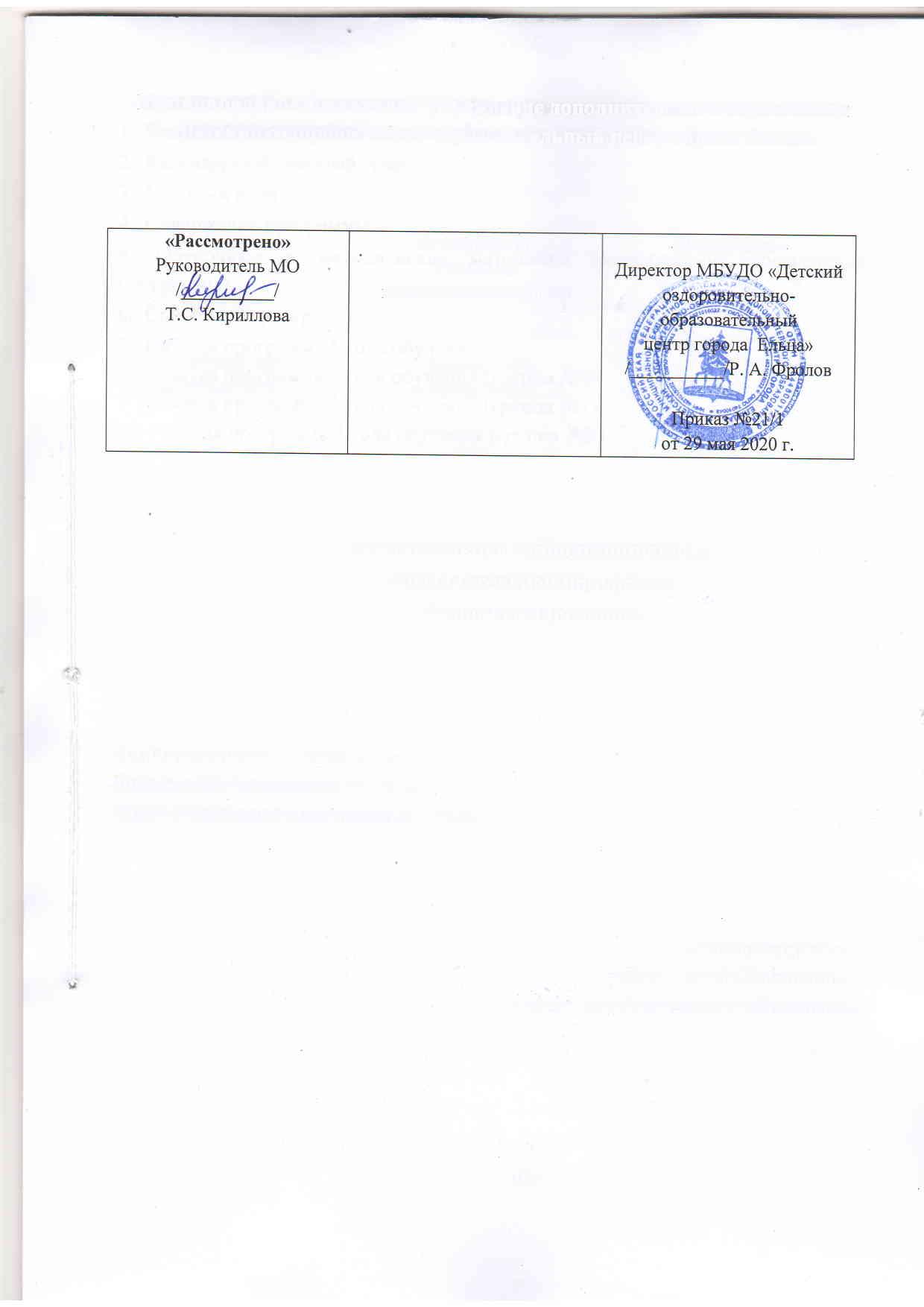 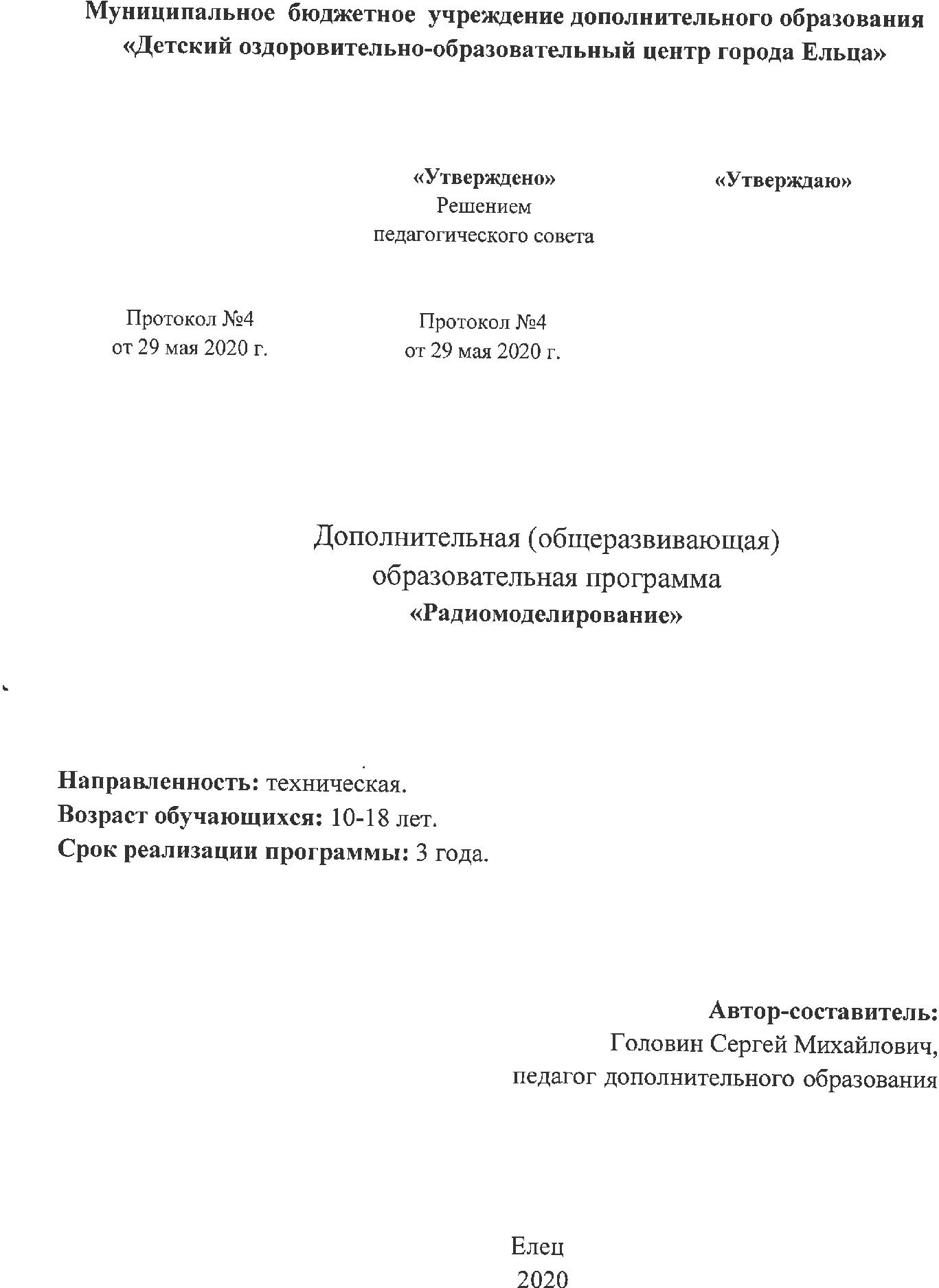 Содержание.1.  Пояснительная записка 2.  Календарный учебный график 3.  Учебный план  4.  Содержание программы 5. Оценочные и методические материалы (методические обеспечение программы)6.  Список литературы 7.  Рабочая программа 1 года обучения  8.  Рабочая программа 2 года обучения (группа №3)9.  Рабочая программа 3 года обучения (группа №1)10. Рабочая программа 3 года обучения (группа №2)1.   Пояснительная запискаДополнительная (общеразвивающая) образовательная программа «Радиомоделирование» разработана согласно требованиям Локального акта «Положение о структуре, порядке разработки и утверждения дополнительных (общеразвивающих) образовательных программ в МБУДО «Детский оздоровительно-образовательный центр города Ельца».Данная программа имеет техническую направленность.Программа направлена на формирование и развитие творческих способностей обучающихся, удовлетворение индивидуальных потребностей в интеллектуальном, нравственном, техническом развитии. Развитие и поддержку детей, проявивших интерес и определенные способности к техническому творчеству, техническому моделированию.Новизна программы.	Программа «Радиомоделирование» даёт возможность социального и профессионального самоопределения личности ребёнка, а так же развитию мотивации личности к научно-техническому познанию и творчеству. Материал программы способствует целенаправленному применению имеющихся знаний и практических навыков при разработке и изготовлении радиоэлектронных устройств,  подводит обучающихся к самостоятельному конструированию приёмной и усилительной радиоаппаратуры, средств автоматики и электронных игрушек. Развивает их творческую активность, самостоятельность, целеустремлённость, прививает навыки выполнения монтажных, сборочных и наладочных работ, т.е. учит  решать практические задачи.Актуальность программы.	Актуальность программы заключается в том, что на современном этапе развития общества она отвечает запросам детей и родителей: формирует социально значимые знания, умения и навыки, оказывает комплексное обучающее, развивающее, воспитательное и здоровьесберегающее воздействие, способствует формированию эстетических и нравственных качеств личности, приобщает детей к техническому творчеству. Актуальность программы определяется потребностью общества в специалистах, владеющих профессиональными навыками и умением пользоваться различными электроприборами, электроинструментом, грамотным чтением электрических, электромонтажных и кабельных схем при соединении источников и потребителей электроэнергии; 
           Данная дополнительная (общеразвивающая) образовательная  программа соотносится с тенденциями развития дополнительного образования и согласно Концепции развития дополнительного образования способствует: 	1. Созданию необходимых условий для личностного развития обучающихся, позитивной социализации и профессионального самоопределения.	2. Удовлетворению индивидуальных потребностей обучающихся в интеллектуальном и  научно-техническом творчестве.	3. Формированию и развитию творческих способностей обучающихся, выявление, развитие и поддержку талантливых обучающихся.	4. Обеспечению духовно-нравственного, гражданского, патриотического, трудового воспитания обучающихся; 	5. Формированию культуры здорового и безопасного образа жизни, укреплению здоровья обучающихся. 	6. Определению и выбору обучающимися (ещё на стадии школьного обучения) дальнейшего профессионального развития, обучению и освоению конкретных специальностей.	7. Более лёгкой адаптации «во взрослой» жизни.Педагогическая целесообразность.Педагогическая целесообразность программы обусловлена тем, что объединение«Радиомоделирование»  открывает детям путь к техническому творчеству, развивает их фантазию и технические возможности. Программа построена «от простого к сложному». Рассматриваются различные методики выполнения электронных изделий  с использованием бывших в употреблению электронных устройств, пришедших в негодность или ставшими не нужными. Предполагается развитие ребенка в самых различных направлениях: конструкторское мышление, художественно-эстетический вкус, образное и пространственное мышление. Все это необходимо современному человеку, чтобы осознать себя гармонично развитой личностью. Создавая свои простые конструкции, ребенок готовится стать созидателем доброго мира. 	Цели и задачи программы.Цель программы - развитие личности ребенка, способного к творческому самовыражению через овладение основами радиомоделирования и безопасном применении полученных в объединении знаний и навыков в быту.Задачи программы.Обучающие:
	- обогатить словарный запас обучающихся посредством  использования технической терминологии;	- сформировать навыки безопасной работы с инструментом и приборами при изготовлении электронных конструкций.	Развивающие:	- пробудить у детей интерес к техническому творчеству;	- развить творческую активность через индивидуальное раскрытие технических способностей каждого ребенка. 	Воспитательные:	- воспитывать трудолюбие, аккуратность, усидчивость и настойчивость в достижении цели;	- формировать у детей чувство патриотизма, чувство гордости за свою Родину, готовности к защите интересов Отечества, ответственности за будущее России; 	- вырастить достойную смену трудовых и научных работников для Российского народного хозяйства.Планируемые результаты.	Планируемые результаты 1-го года обучения.Обучающиеся должны научиться различать всевозможные электронные компоненты по внешнему виду, находить их на электронных схемах и знать их принцип действия; разбираться в применяемых монтажных инструментах. Знать и  соблюдать правила техники безопасности. Собирать простейшие схемы.Освоив программу первого года, обучающиеся приобретают устойчивые знания:    	- о предмете радиомоделирования, спектре применения его знаний в быту, промышленности, науке, рациональном оборудовании рабочего места. Правил техники безопасности, пожарной безопасности;	- об оборудование монтажного стола, припоях и флюсах; 	- об обозначениях: резисторов, конденсаторов, катушек индуктивности, радиоламп, полупроводниковых приборов, розеток, вилок, трансформаторов, реле, контактов, разъемов, микрофонов, громкоговорителей, звукоснимателей, магнитных головок и т.п.	- о видах проводов для электромонтажа и для радиомоделирования, кабелей различных типов, применяемых в радиоаппаратуре, кабелях ВЧ;- о резисторах, их видах и способах соединения;  конденсаторах, их видах и способах соединения; выключателях, переключателях, кнопках, тумблерах, их установке, креплении; измерительных приборах, разъемах; полупроводниковых приборах, диодах, управляемых диодах - тиристорах, стабилитронах, транзисторах; радиолампах-диодах, триодах, тетродах, пентодах, генераторных лампах; комбинированных радиолампах; катушках индуктивности, их видах; измерении индуктивности; трансформаторах и их расчетах; разъемах, их видах; микросхемах, их видах и монтаже в конструкции;по  моделированию принципиальных схем генераторов, блоков питания, схем усилителей, принципиальных схем микшеров; основных правил электрического монтажа: установки предохранителей, конденсаторов, катушек индуктивности, крепление печатных плат, жгутов; межблочном монтаже
	Планируемые результаты 2-го года обучения.Обучающиеся на основе первого года обучения должны перейти к более сложным технологиям изготовления простых электронных конструкций, таким, как изготовление и использование в своих конструкциях печатного монтажа, а так  же электронных изделий высокой интеграции. Таких как ТТЛ и МОП – микросхем, и т.д.Освоив программу второго года, обучающиеся приобретают умения:	- использовать: паяльник, бокорезы, пинцет, отвертки, припои оловянно-свинцовые, ортофосфорную кислоту, канифоль, хлористый цинк, крепежные изделия, гайки, болты, шайбы.	- применять изоляционные материалы: керамику, пластмассы, трубки, лаки пропиточные, трубы, изоляторы, масло обезвоженное, фторопластовые ленты, картон; кабельные изделия: провода низкого и высокого напряжения, многожильные кабели, жгуты;	-изготавливать из дерева каркасы, корпуса, колонки звуковые, подставки под паяльники, переходные ручки;	- устанавливать: кнопки, тумблеры, переключатели, измерительные приборы подстроечные и переменные резисторы. С помощью скоб, стоек, крепление держателей предохранителей, сигнальных индикаторов, разъемов для сетевых шнуров, переключателей, переключателей галетных, выключателей, переключателей слаботочных, переключателей низкой частоты, переключателей силовых цепей, проверять резисторы, конденсаторы с помощью авометра Ц20;	-в изготовлении печатных плат. Разработке их по принципиальной  схеме, нанесении рисунка, травлении, сверлении отверстий, лужении, запаивании радиодеталей; изготовлении: блоков усилителей НЧ, переключающих устройств, узлов, приборов по принципиальным схемам;	-в установке радиодеталей на платах, креплении радиодеталей на металлическом шасси; установке трансформаторов, громкоговорителей, транзисторов, микросхем; разработке чертежей деталей и узлов изготавливаемых моделей;	-в составлении документации на экспонаты для  выставок, форумов.	Планируемые результаты 3-го года обучения.Обучающиеся в объединении на основе полученных в первые два года знаний и навыков должны определить направление своих интересов и творчества. Выбрать электронные конструкцию, разработать рисунки внешнего вида конструкции и исходя из имеющихся материалов - изготовить ее действующую модель.Освоив программу третьего года, обучающиеся приобретают устойчивые знания:	- в изучении правил техники безопасности и пожарной безопасности;	- о радиоматериалах применяемых в радиотехническом моделировании;	- о резисторах постоянного и переменного сопротивления, конденсаторах постоянной и переменной емкости;	- о полупроводниковых приборах: диодах, транзисторах;	- о микросхемах логических К155, К176, К561; усилителях постоянного и      переменного тока  К140, К544;	- о трансформаторах силовых, импульсных, выходных, переходных; по упрощенному расчету силовых трансформаторов	- о разъемах низкочастотных, высокочастотных; выключателях, переключателях, установочных изделиях, крепежных изделиях;	- о динамических головках, усилителях низкой частоты на транзисторах на микросхемах, на лампах;	- об основных правилах радиомонтажа, навесного монтажа;	- об антенных устройствах, принципиальных схемах радиоприемников,   магнитофонов, ч / б телеприемников, цветных телеприемников, монтажных схемах телеприемников, антенных высокочастотных устройствах;	- о радиоуправляемых и радиопередающих устройствах.  Освоив программу третьего года, обучающиеся приобретают умения:	- в использовании принадлежностями монтажного стола;	- пользоваться авометрами, мостовыми RLC – измерителями, генераторами НЧ, ВЧ, осциллографами.	Срок реализации программы.	Программа «Радиомоделирование» рассчитана на трёхгодичное обучение. Занятия в каждой из групп проводятся 3 раза в неделю по 2 часа, 6 часов в неделю, 216 часов за каждый учебный год.Данная продолжительность освоения программы обусловлена  постепенным переходом «от простого к более сложному» и сложностью восприятия столь разнообразной и постоянно совершенствующейся отрасли, как радиотехника и электроника. А также необходимостью наряду с теоретическими занятиями, закреплять полученные знания практическим изготовлением действующих конструкций.Условия реализации программы.	Обучаться по данной программе могут дети 10-18 лет. В объединение принимаются все желающие заниматься радиомоделированием. Условия формирования групп: разновозрастные,  допускается  дополнительный набор обучающихся на второй, третий  годы обучения на основании результатов собеседования.	Формы организации занятий.Основная форма организации деятельности объединения индивидуально-групповая, используются различные формы занятий: лекции, лабораторные занятие, мастер-классы, творческие мастерские и др.2. Календарный учебный график.          Начало учебного года   - 1 сентября.Окончание учебного года – 31 мая.3. Учебный план.1-ый год обучения.2-ойгод обучения.
3-ий год обучения.
4. Содержание программы.1-ый год обучения.1.Вводное занятие. Понятие о радиомоделировании, спектр применения знаний в быту, промышленности, науке. Оборудование рабочего места. Изучение правил техники безопасности, пожарной безопасности.2. Радиомонтажный инструмент, материалы радиомоделирования. Оборудование монтажного стола. Припои, флюсы. 3. Буквенное и графическое обозначение радиоэлементов. Обозначение резисторов, конденсаторов, катушек индуктивности, радиоламп, полупроводниковых приборов, розеток, вилок, трансформаторов, реле, контактов, разъемов, микрофонов, громкоговорителей, звукоснимателей, магнитных головок.4. Провода монтажные и кабели. Провода для электромонтажа и радиомоделирования. Кабели различных типов, применяемые в радиоаппаратуре. Кабели ВЧ.5. Радиоэлементы. Технические характеристики и способы соединений.   Резисторы, их виды и способы соединения. Конденсаторы, их виды и способы соединения. Выключатели, переключатели, кнопки, тумблеры, их установка. Крепление измерительных приборов. Разъемы. Полупроводниковые приборы: диоды, управляемые диоды, тиристоры, стабилитроны, транзисторы. Радиолампы. Диоды. Триоды, тетроды, пентоды, генераторные лампы, комбинированные лампы и т.д. Катушки индуктивности, их виды, измерение индуктивности. Трансформаторы и их расчет. Разъемы, их виды. Микросхемы, их виды и монтаж в конструкции.6. Принципиальные схемы. Электрический монтаж. Изучение и моделирование принципиальных схем генераторов, блоков питания, схем усилителей, принципиальных схем микшеров. Основные правила электрического монтажа: установка предохранителей, конденсаторов, катушек индуктивности, крепление печатных плат, жгутов. Межблочный монтаж.Изготовление блоков: мультивибраторов, блокинг-генераторов, ВЧ генераторов, блоков питания, блоков стабилизаторов. Усилителей низкой частоты. Элементов автоматики.7. Промежуточный контроль. Проверка эффективности проводимых занятий путём опроса обучающихся по пройденным темам. 8. Печатный монтаж. Резка плат. Сверление. Снятие заусенцев. Нанесение рисунка (дорожек). Травление, лужение, запаивание радиодеталей, запаивание диодов, микросхем.Разработка печатных плат по принципиальным схемам, по монтажным схемам, составление чертежей и документации на печатные платы. Подключение печатных плат,  удаление канифоли, покрытие лаком. Настройка устройств на печатных платах.9. Навесной и блочный монтаж. Навесной монтаж: зачистка выводов радиодеталей; запаивание радиодеталей; крепление их с помощью винтов, гаек, шайб; распайка проводов и разъемов; соединение с помощью опорных стоек, разъемов, соединительных плат. Блочный монтаж радиоустройств.10. Антенные устройства. Конструирование антенных устройств.11. Итоговый контроль. Подведение итогов за учебный год. Выставка изготовленных моделей.2-ой год обучения.Изучение правил техники безопасности, пожарной безопасности. Изучение правил техники безопасности, инструкции по технике безопасности. Изучение правил пожарной безопасности. Знакомство с радиомонтажным инструментом.Инструменты, припои, металлы. Крепежные изделия. Покрытия. Инструменты: паяльник, кусачки, пинцет, отвертки. Припои оловянно-свинцовые. Ортофосфорная кислота, канифоль, хлористый цинк. Цветные металлы. Крепежные изделия: гайки, болты, шайбы. Покрытия: покрытие цинком, хромирование, лужение. Лакокрасочные покрытия.Изоляционные материалы. Кабели.  Изоляционные материалы: керамика, пластмассы, трубки, лаки пропиточные, трубы, изоляторы, масло обезвоженное, фторопластовые ленты, картон. Кабельные изделия: провода низкого и высокого напряжения, многожильные кабели, жгуты.Лаки, краски, эмали.   Лаки масляные, нитрокраски, композиционные. Олифы. Эмали: НЦ, МЛ, С-3С. Изделия из дерева.   Каркасы. Корпуса. Колонки звуковые. Подставки под паяльники. Переходные ручки.Радиоэлементы.  Резисторы: параллельное, последовательное, смешанное соединение. Основные технические характеристики, назначение. Конденсаторы:   единицы  измерения,    размещение, последовательное, параллельное,  смешанное соединение.Установочные изделия. Выключатели. Измерение радиоэлементов.   Установочные изделия. Крепление кнопок, тумблеров, переключателей, измерительных приборов подстроечных и переменных резисторов с помощью скоб, стоек и т.д. Крепление держателей предохранителей, сигнальных индикаторов, разъемов для сетевых шнуров, переключателей, переключателей галетных, выключателей переключателей слаботочных, переключателей низкой частоты, переключателей силовых цепей. Измерение, проверка резисторов, конденсаторов с применением авометра Ц20.
         8. Промежуточный контроль.  Проверка результатов обучения  по пройденным темам 1-го и 2-го годов обучения.         9. Полупроводниковые приборы. Полупроводниковые приборы: диоды, управляемые диоды, стабилитроны, диоды ВЧ, СВЧ, транзисторы малой мощности, транзисторы средней мощности, транзисторы большой мощности.10. Радиолампы. Радиолампы: диоды, триоды, тетроды, пентоды, комбинированные лампы.11. Трансформаторы. Трансформаторы: силовые, выходные, входные, переходные. Дроссели: сглаживающие, низкочастотные, ВЧ. Расчет трансформаторов, дросселей, катушек индуктивности, силовых трансформаторов. 12. Микросхемы. Микросхемы; усилителей, серии К155, К174; операционных усилителей, серии К140, К554, К548 и т.д.; стабилизаторов напряжения; усилителей напряжения стереофонических; усилителей мощности и специального назначения.13. Коммутационные изделия. Разъемы. Коммутационные изделия: разъемы прямоугольные РШ; разъемы круглые типа ШР; разъемы магнитофонов типа СШ, РШ; разъемы межблочного монтажа. Вилки, гнезда радиотехнические, электротехнические. Разъемы специального назначения.14. Печатные платы. Принципиальные схемы. Печатные платы: разработка по схеме, нанесение рисунка, травление, сверление отверстий, лужение, запаивание радиодеталей. Изготовление: блоков усилителей НЧ, переключающих устройств, узлов, приборов по принципиальным схемам.15. Правила электрического монтажа и разработка чертежей. Установка радиодеталей на платах. Крепление радиодеталей на металлическом шасси. Установка трансформаторов, громкоговорителей, транзисторов, микросхем. Разработка чертежей деталей и узлов изготавливаемых моделей.16. Изучение принципиальных схем бытовой аппаратуры. Изучение принципиальных схем радиоприемников, магнитофонов, приборов, антенных усилителей, принципиальных схем черно-белых телевизоров, принципиальных схем цветных телевизоров, антенных устройств.17. Оформление документации. Правила оформления научной документации на экспонаты для выставок.18.  Итоговый контроль. Подведение итогов за учебный год. Выставка изготовленных моделей.3-ий год обучения.1. Изучение правил техники безопасности, пожарной безопасности.  Изучение правил техники безопасности и пожарной безопасности.2. Оборудование монтажного стола. Оборудование монтажного стола.  Правильное использование  принадлежностей монтажного стола.3. Радиоизмерительные приборы. Авометры. Мостовые RLC – измерители. Генераторы НЧ, ВЧ. Осциллографы.4. Источники тока. Электропаяльники. Источники постоянного напряжения. Источники питания для электропаяльников. Электропаяльники.5. Радиоматериалы. Припои и флюсы. Изучение радиоматериалов. Правильное использование припоев и флюсов.6. Радиоэлементы. Резисторы постоянного и переменного сопротивления. Конденсаторы постоянной и переменной емкости.7. Полупроводниковые приборы. Полупроводниковые приборы: диоды, транзисторы.8. Микросхемы. Микросхемы логические К155, К176, К561  усилителей постоянного и переменного тока   К140, К544.9. Радиолампы. Радиолампы. Радиолампы комбинированные.10. Трансформаторы. Трансформаторы силовые, импульсные, выходные, переходные. Упрощенный расчет силовых трансформаторов.	11. Коммутационные изделия. Разъемы. Выключатели. Установочные изделия. Разъемы низкочастотные, высокочастотные. Выключатели, переключатели. Установочные изделия. Крепежные изделия.12. Динамические головки. Усилители НЧ. Динамические головки. Усилители низкой частоты на транзисторах,  микросхемах, лампах.13. Правила электрического монтажа и разработка чертежей. Основные правила радиомонтажа. Навесной монтаж.14. Разработка печатных плат. Блочный монтаж. Печатный монтаж. Разработка печатных плат по монтажным схемам, по принципиальным схемам. Блочный монтаж радиоустройств.15. Промежуточный контроль. Проверка умений обучающихся пользоваться применяемым в радиомоделировании инструментом с соблюдением правил техники безопасности и противопожарной безопасности, правильного использования радиодеталей и материалов, навыков безошибочного выполнения монтажа. 16. Изучение принципиальных схем бытовой аппаратуры. Антенные устройства. Антенные устройства. Принципиальные схемы радиоприемников, магнитофонов, ч/б телеприемников, цветных телеприемников. Монтажные схемы телеприемников. Антенные устройства высокочастотные.17. Радиоуправление. Радиоуправление. Радиопередающие устройства.18. Выставочное конструирование. Выставочное радиотехническое конструирование.19. Оформление научной документации. Оформление научной документации на экспонаты для выставок: титульный лист, введение, аннотация, план исследования, научная статья, библиографический список, тезисы доклада, анкета-заявка.20. Итоговый контроль. Выставка изготовленных моделей.
5. Оценочные и методические материалы(методическое обеспечение программы).Контроль достижения результатов обучающимися проводится как в течение учебного года  (промежуточный контроль), так и в конце курса (итоговый контроль). Используются следующие методы контроля:	- промежуточный контроль: тестирование, решение задач, презентации  проектов;	- итоговый контроль: тестирование, презентации проектов.В процессе проведения занятий проводится индивидуальная оценка уровня формирования технических знаний у обучающихся по радиомоделированию, практических умений (решение задач, работа с оборудованием и инструментами) посредством наблюдения за ребенком, его успехами.При проведении занятий также практикуется коллективное обсуждение трудностей, совместный поиск правильных решений.       В процессе обучения радиомоделированию, возможно использование следующих методов.Репродуктивный. Словесные методы обучения: лекция, объяснение, рассказ, чтение, беседа, диалог, консультация.Методы практической работы. Метод наблюдения. Запись наблюдений, зарисовка радиосхем, рисунки эскизов корпусов,  наблюдение формы  сигналов с помощью осциллографа. Проведение замеров величины напряжения и тока в схемах. Исследовательские методы. Проведение опытов, лабораторные занятия, эксперименты, опытническая работа в аудитории. Методы проблемного обучения. Эвристическая беседа. Постановка проблемных вопросов. Объяснение основных понятий, определений, терминов; создание проблемных ситуаций: постановка проблемного вопроса; самостоятельная постановка, формулировка и решение проблемы обучающимися. Поиск и отбор аргументов, фактов, доказательств и др.Проектно-конструкторские методы. Создание действующих образцов законченных моделей. Проектирование (планирование) деятельности, конкретных дел. Наглядный метод обучения. Схемы, рисунки, плакаты, фотографии, таблицы, чертежи, графики, демонстрационные материалы. Использование на занятиях средств интернета, активных форм познавательной деятельности, психологических и социологических методов и приемов.6. Список литературы.1. Баранов А.А. Юный радиоспортсмен. - М.: Просвещение, 1995.2.  Галазунова М. А., Комский Д. М. Первые шаги в электротехнику. -М.: Просвещение, 2004.  3. Журнал «Радио» подписка 2000-2008 гг. 4.  Иванов Б. С. Электроника в самоделках. - М.:ДОСААФ, 2001.5. Комский Д. М., Игошев В. М. Электронные автоматы и игры.- М.: Энергоиздат, 1981.  6.  Собери сам: 55 электронных устройств из наборов «МАСТЕР КИТ». Вып.1. Под ред.  Р.Г. Алексаняна. - М.: Издательский дом «Додэка-ХХI», 2003.7.  Степанов Б.Г. Справочник коротковолновика. - М.: ДОСААФ, 1974.8. Электронные наборы, блоки и модули. «МАСТЕР КИТ». Вып.1. Каталог 2007.  9. Андрианов И. Приставки к радиоприёмным устройствам. - М.:
ДОСААФ,1980.

РАБОЧАЯ ПРОГРАММА к дополнительной (общеразвивающей) образовательной программе «Радиомоделирование»Возраст обучающихся: 10 – 18 лет.Год обучения: 1 год.2020-2021 учебный год
Содержание1.  Пояснительная записка.2.  Календарно - тематическое планирование.1. Пояснительная записка.Цели и задачи программы.Цель программы 1 года обучения - развитие личности ребенка, способного к творческому самовыражению - через овладение основами радиомоделирования и безопасном применении полученных в объединении знаний и навыков в быту.Задачи:Обучающие:
	- обогатить словарный запас обучающихся посредством  использования технической терминологии;	- сформировать навыки безопасной работы с инструментом и приборами при изготовлении электронных конструкций.Развивающие:	- пробудить интерес к техническому творчеству у детей;	- развить творческую активность через индивидуальное раскрытие технических способностей каждого ребенка. Воспитательные:	- воспитывать трудолюбие, аккуратность, усидчивость и настойчивость в достижении цели;	- формировать у детей чувство патриотизма, чувство гордости за свою Родину, готовности к защите интересов Отечества, ответственности за будущее России; 	- содействовать повышению привлекательности науки, научно-технического творчества для подрастающего поколения.Количество часов, отводимых на освоение программы.	Занятия проводятся 3  раза в неделю по 2 часа. 6 часов в неделю, 216 в год.	Планируемые результаты 1-го года обучения.Обучающиеся должны научиться различать всевозможные электронные компоненты по внешнему виду, находить их на электронных схемах и знать их принцип действия; разбираться в применяемых монтажных инструментах. Знать и  соблюдать правила техники безопасности. Собирать простейшие схемы.Освоив программу первого года, обучающиеся приобретают устойчивые знания:    	- о предмете радиомоделирования, спектре применения его знаний в быту, промышленности, науке, рациональном оборудовании рабочего места. 	- о правилах техники безопасности, пожарной безопасности;	- об оборудовании монтажного стола, припоях и флюсах; 	- об обозначениях: резисторов, конденсаторов, катушек индуктивности, радиоламп, полупроводниковых приборов, розеток, вилок, трансформаторов, реле, контактов, разъемов, микрофонов, громкоговорителей, звукоснимателей, магнитных головок и т.п..	-о видах проводов для электромонтажа и для радиомоделирования. Кабелей различных типов, применяемых в радиоаппаратуре, кабелях ВЧ;	- о резисторах, их видах и способах соединения; конденсаторах, их видах и способах соединения; выключателях, переключателях, кнопках, тумблерах, их установке, креплении; измерительных приборах, разъемах, полупроводниковых приборах; диодах, управляемых диодах - тиристорах, стабилитронах, транзисторах; радиолампах-диодах, триодах, тетродах, пентодах, генераторных лампах; комбинированных радиолампах; катушках индуктивности, их видах, измерении индуктивности; трансформаторах и их расчетах; разъемах, их видах; микросхемах, их видах и монтаже в конструкции;	- по  моделированию принципиальных схем генераторов, блоков питания, схем усилителей, принципиальных схем микшеров; основных правил электрического монтажа: установки предохранителей, конденсаторов, катушек индуктивности, крепление печатных плат, жгутов; межблочном монтаже.2. Календарно-тематическое планирование.РАБОЧАЯ ПРОГРАММА к дополнительной (общеразвивающей) образовательной программе «Радиомоделирование»Возраст обучающихся:10 – 18 лет.Год обучения: 2 год.Группа №3.2020-2021 учебный год

Содержание1.  Пояснительная записка.2.  Календарно - тематическое планирование.1. Пояснительная записка.	Цели и задачи программы.Цель программы 2 года обучения – предоставить обучающимся возможность усвоить всё разнообразие элементной базы современной радиоэлектронной аппаратуры, ознакомить их с принципами взаимодействия радиодеталей в схемах, развить интерес к самостоятельному моделированию выбранных конструкций.Задачи:Обучающие:
	- неуклонно совершенствовать знания техники безопасности и пожарной безопасности;	- помочь усвоить правила пользования радиотехнической литературой;
	- обучить доводить собранные своими руками конструкции до логического завершения.Развивающие:	- обсуждать с обучающимися возможности усовершенствования той или иной конструкции, с целью улучшения качества её работы, экономичности и внешнего вида;	- развивать у обучающихся общительность и дружескую взаимопомощь. Воспитательные:	- воспитывать у обучающихся способность к преодолению трудностей;	- формировать у детей чувство патриотизма, чувство гордости за свою Родину, готовности к защите интересов Отечества, ответственности за будущее России;
	- вырастить достойную смену трудовых и научных работников для народного хозяйства.	Количество часов, отводимых на освоение программы.Занятия проводятся 3  раза в неделю по 2 часа,  6 часов в неделю, 216 в год.	Планируемые результаты 2-го года обучения.Обучающиеся на основе первого года обучения должны перейти к более сложным технологиям изготовления простых электронных конструкций, таким, как изготовление и использование в своих конструкциях печатного монтажа, а так  же электронных изделий высокой интеграции. Таких как ТТЛ и МОП – микросхем, и т.д.Освоив программу второго года, обучающиеся приобретают умения:	- использовать паяльник, бокорезы, пинцет, отвертки, припои оловянно-свинцовые, ортофосфорную кислоту, канифоль, хлористый цинк, крепежные изделия. Гайки, болты, шайбы;	- применять изоляционные материалы: керамику, пластмассы, трубки, лаки пропиточные, трубы, изоляторы, масло обезвоженное, фторопластовые ленты, картон; кабельные изделия: провода низкого и высокого напряжения, многожильные кабели, жгуты;	-изготавливать из дерева каркасы, корпуса, колонки звуковые, подставки под паяльники, переходные ручки;	- устанавливать: кнопки, тумблеры, переключатели, измерительные приборы подстроечные и переменные резисторы. С помощью скоб, стоек, крепление держателей предохранителей, сигнальных индикаторов, разъемов для сетевых шнуров, переключателей, переключателей галетных, выключателей, переключателей слаботочных, переключателей низкой частоты, переключателей силовых цепей, проверять резисторы, конденсаторы с помощью авометра Ц20 и цифрового мультиметра;	-в изготовлении печатных плат. Разработке их по принципиальной  схеме, нанесении рисунка, травлении, сверлении отверстий, лужении, запаивании радиодеталей; изготовлении: блоков усилителей НЧ, переключающих устройств, узлов, приборов по принципиальным схемам;	-в установке радиодеталей на платах, креплении радиодеталей на металлическом шасси; установке трансформаторов, громкоговорителей, транзисторов, микросхем; разработке чертежей деталей и узлов изготавливаемых моделей;	-в составлении документации на экспонаты для выставок, форумов.
2. Календарно-тематическое планированиеРАБОЧАЯ ПРОГРАММА к дополнительной (общеразвивающей) образовательной программе «Радиомоделирование»Возраст обучающихся: 10 – 18 лет.Год обучения: 3 год.Группа №1.2020-2021 учебный годСодержание1.  Пояснительная записка.2.  Календарно - тематическое планирование.1. Пояснительная записка.Цель программы 3 года обучения – закрепление знаний и умений, полученных в процессе прохождения обучения в течение первых двух лет в объединении «Радиомоделирование». Помочь обучающимся выбрать конструкции для самостоятельного изготовления, оформления, настройки и демонстрации на выставках и форумах.Задачи:Обучающие:
	- помочь  оформить необходимые для участия в выставках и форумах- документы;	- сформировать навыки отстаивать свою точку зрения в технических вопросахРазвивающие:	- тренировать мелкую моторику рук, при пользовании инструментом;	- развить внимательность,  творческую активность и дружескую взаимопомощь при занятиях в объединении. Воспитательные:	- воспитывать трудолюбие, аккуратность, усидчивость и настойчивость в достижении цели;	- формировать у детей чувство патриотизма, чувство гордости за свою Родину, готовности к защите интересов Отечества, ответственности за будущее России; 	- вырастить достойную смену трудовых и научных работников для народного хозяйства.	Количество часов, отводимых на освоение программы.	Занятия проводятся 3  раза в неделю по 2 часа, 6 часов в неделю, 216 в год.	Планируемые результаты 3-го года обучения.	Обучающиеся в объединении на основе полученных в первые два года знаний и навыков должны определить направление своих интересов и творчества. Выбрать электронные конструкцию, разработать рисунки внешнего вида конструкции и исходя из имеющихся материалов - изготовить ее действующую модель.Освоив программу третьего года, обучающиеся приобретают устойчивые знания:	- в изучении правил техники безопасности и пожарной безопасности;	- о радиоматериалах применяемых в радиотехническом моделировании;	- о резисторах постоянного и переменного сопротивления, конденсаторах постоянной и переменной емкости;	- о полупроводниковых приборах: диодах, транзисторах;	- о микросхемах логических К155, К176, К561; усилителях постоянного и      переменного тока  К140, К544;	- о трансформаторах силовых, импульсных, выходных, переходных; по упрощенному расчету силовых трансформаторов	- о разъемах низкочастотных, высокочастотных; выключателях, переключателях, установочных изделиях, крепежных изделиях;	- о динамических головках, усилителях низкой частоты на транзисторах на микросхемах, на лампах;	- об основных правилах радиомонтажа, навесного монтажа;	- об антенных устройствах, принципиальных схемах радиоприемников,   магнитофонов, ч / б телеприемников, цветных телеприемников, монтажных схемах телеприемников, антенных высокочастотных устройствах;	- о радиоуправляемых и радиопередающих устройствах.  Освоив программу третьего года, обучающиеся приобретают умения:	- в использовании принадлежностями монтажного стола;- пользоваться авометрами, мостовыми RLC – измерителями, генераторами НЧ, ВЧ, осциллографами.2. Календарно-тематическое планированиеРАБОЧАЯ ПРОГРАММА к дополнительной (общеразвивающей) образовательной программе «Радиомоделирование»Возраст обучающихся: 10 – 18 лет.Год обучения: 3 год.Группа №2.2020-2021 учебный годСодержание1.  Пояснительная записка.2.  Календарно - тематическое планирование.1. Пояснительная записка.Цель программы 3 года обучения – закрепление знаний и умений, полученных в процессе прохождения обучения в течение первых двух лет в объединении «Радиомоделирование». Помочь обучающимся выбрать конструкции для самостоятельного изготовления, оформления, настройки и демонстрации на выставках и форумах.Задачи:Обучающие:
	- помочь  оформить необходимые для участия в выставках и форумах- документы;	- сформировать навыки отстаивать свою точку зрения в технических вопросахРазвивающие:	- тренировать мелкую моторику рук, при пользовании инструментом;	- развить внимательность,  творческую активность и дружескую взаимопомощь при занятиях в объединении. Воспитательные:	- воспитывать трудолюбие, аккуратность, усидчивость и настойчивость в достижении цели;	- формировать у детей чувство патриотизма, чувство гордости за свою Родину, готовности к защите интересов Отечества, ответственности за будущее России; 	- вырастить достойную смену трудовых и научных работников для народного хозяйства.	Количество часов, отводимых на освоение программы.	Занятия проводятся 3  раза в неделю по 2 часа, 6 часов в неделю, 216 в год.	Планируемые результаты 3-го года обучения.	Обучающиеся в объединении на основе полученных в первые два года знаний и навыков должны определить направление своих интересов и творчества. Выбрать электронные конструкцию, разработать рисунки внешнего вида конструкции и исходя из имеющихся материалов - изготовить ее действующую модель.Освоив программу третьего года, обучающиеся приобретают устойчивые знания:	- в изучении правил техники безопасности и пожарной безопасности;	- о радиоматериалах применяемых в радиотехническом моделировании;	- о резисторах постоянного и переменного сопротивления, конденсаторах постоянной и переменной емкости;	- о полупроводниковых приборах: диодах, транзисторах;	- о микросхемах логических К155, К176, К561; усилителях постоянного и      переменного тока  К140, К544;	- о трансформаторах силовых, импульсных, выходных, переходных; по упрощенному расчету силовых трансформаторов	- о разъемах низкочастотных, высокочастотных; выключателях, переключателях, установочных изделиях, крепежных изделиях;	- о динамических головках, усилителях низкой частоты на транзисторах на микросхемах, на лампах;	- об основных правилах радиомонтажа, навесного монтажа;	- об антенных устройствах, принципиальных схемах радиоприемников,   магнитофонов, ч / б телеприемников, цветных телеприемников, монтажных схемах телеприемников, антенных высокочастотных устройствах;	- о радиоуправляемых и радиопередающих устройствах.  Освоив программу третьего года, обучающиеся приобретают умения:	- в использовании принадлежностями монтажного стола;- пользоваться авометрами, мостовыми RLC – измерителями, генераторами НЧ, ВЧ, осциллографами.2. Календарно-тематическое планирование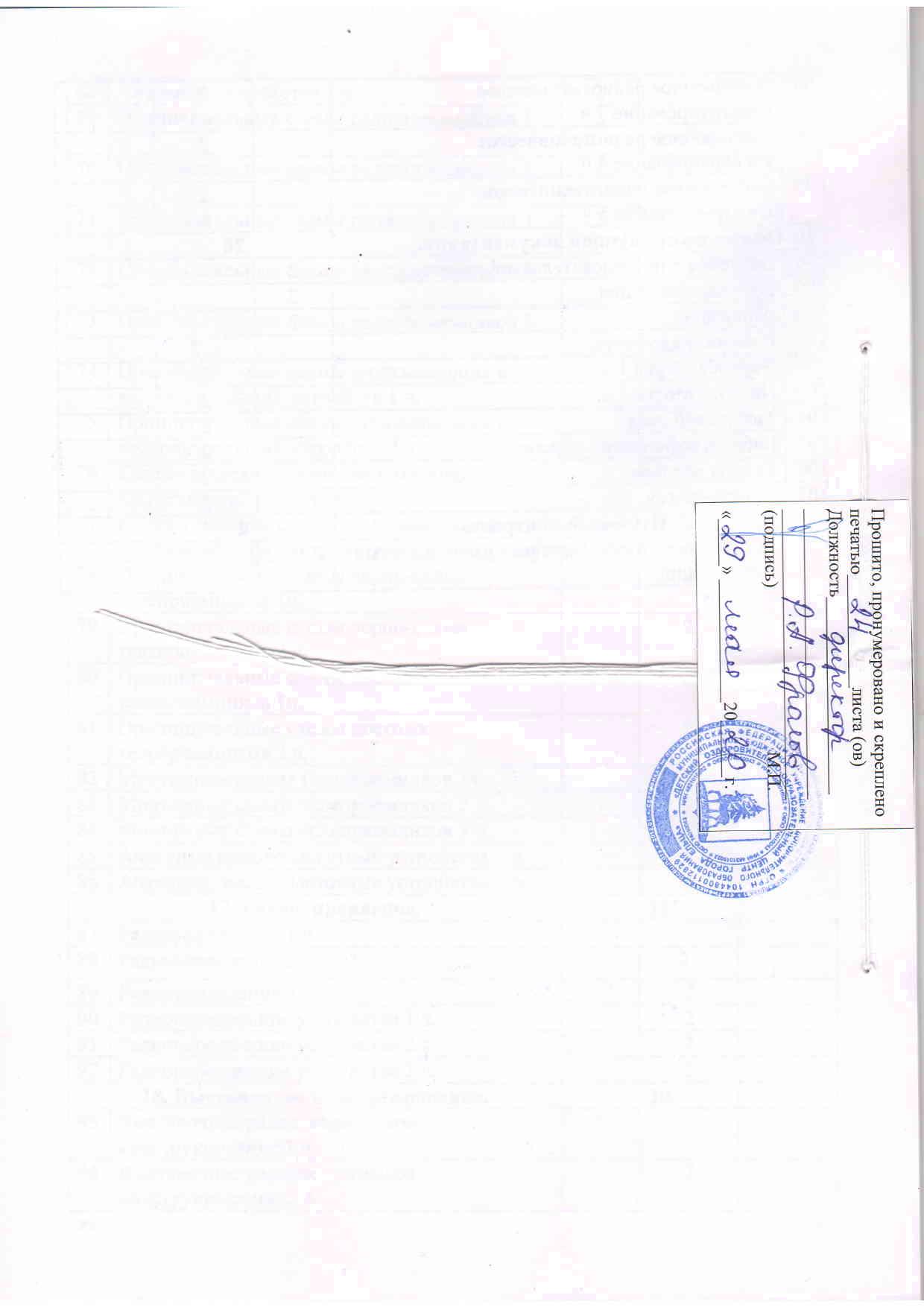 №п/пГод обученияВсего учебных недельКол-во учебных днейОбъем учебных часовРежим работы11 год обучения361082163 раза в неделю по 2 часа22 год обучения 361082163 раза в неделю по 2 часа33 год обучения 361082163 раза в неделю по 2 часа№ п/пТема занятийКол-во часовИз нихИз них№ п/пТема занятийКол-во часовТеорияПрактика1Вводное занятие. 4                      42Радиомонтажный инструмент, материалы радиомоделирования.12                    6  63Буквенное и графическое обозначение радиоэлементов.12                       4   84Провода монтажные и кабели.  8                    2     65Радиоэлементы. Технические характеристики и способы соединений.90                  10806Принципиальные схемы. Электрический монтаж.3414207Промежуточный контроль228Печатный монтаж.34                     6  289Навесной и блочный монтаж.12                          4810Антенные устройства.  6                          2411Итоговый контроль.  2                      2Итого:216                   56160№п/пТема занятийКол-во часовИх нихИх них№п/пТема занятийКол-во часовТеорияПрактика1Изучение правил техники безопасности, пожарной безопасности.2                 22Инструменты, припои, металлы. Крепежные изделия. Покрытия.18                            8103Изоляционные материалы. Кабели.10                          2    84Лаки, краски, эмали.4                  45Изделия из дерева.6                                66Радиоэлементы.20                          4167Установочные изделия. Выключатели. Измерение радиоэлементов.164128Промежуточный контроль.229Полупроводниковые приборы.12                             4810Радиолампы.8                   811Трансформаторы.10                              2812Микросхемы.12                             4813Коммутационные изделия. Разъемы.12                            4814Печатные платы. Принципиальные схемы.18                          6    1215Правила электрического монтажа и разработка чертежей.12                                4816Изучение принципиальных схем бытовой аппаратуры.44                        10  3417Оформление документации.8                     818Итоговый контроль.2                      2Итого:216                         84132№ п/пТема занятияКол-во часовИз нихИз них№ п/пТема занятияКол-во часовТеорияПрактика1Изучение правил техники безопасности, пожарной безопасности.4                    42Оборудование монтажного стола.2                     23Радиоизмерительные приборы.6                                   244Источники тока. Электропаяльники.6                                     65Радиоматериалы. Припои и флюсы.4                                    226Радиоэлементы.8                       2  67Полупроводниковые приборы.4                                   228Микросхемы.4                                  2  29Радиолампы.4                       410Трансформаторы.8                                    2611Коммутационные изделия. Разъемы. Выключатели. Установочные изделия.12                               21012Динамические головки. Усилители НЧ.28                              82013Правила электрического монтажа и разработка чертежей.16                             6  1014Разработка печатных плат. Блочный монтаж.2461815Промежуточный контроль.2216Изучение принципиальных схем бытовой аппаратуры. Антенные устройства.40                        10  3017Радиоуправление. 12                               21018Выставочное конструирование.10                               2  819Оформление научной документации.20                                61420Итоговый контроль.22Итого:216                       74142№п/пТемаКол-во часовКол-во часовДата проведения№п/пТемаТеорияПрактикаДата проведения1. Вводные занятия.1. Вводные занятия.441Изучение инструкции по технике безопасности.22Изучение правил по противопожарной безопасности.22. Радиомонтажный инструмент, материалы для радиомоделирования.2. Радиомонтажный инструмент, материалы для радиомоделирования.12123Радиомонтажный инструмент. Оборудование радиомонтажного стола.24Припои и флюсы.25Радиоматериалы: гетинакс, текстолит, оргстекло.26Радиоматериалы: гетинакс, текстолит. Фольгирование.27Радиоматериалы. Керамические изделия.28Радиоматериалы: картон, лакоткани.23. Буквенное и графическое обозначение радиоэлементов.3. Буквенное и графическое обозначение радиоэлементов.12129Буквенные и цифровые  обозначения радиоэлементов.210Буквенные и цифровые  обозначения радиоламп.211Буквенные и цифровые  обозначения полупроводниковых приборов.212Буквенные и цифровые  обозначения розеток и вилок.213Буквенные и цифровые  обозначения трансформаторов, реле, разъемов.214Буквенные и цифровые  обозначения микрофонов, громкоговорителей.24. Провода, монтажные и кабели.4. Провода, монтажные и кабели.8815Электромонтажные провода.216Провода для радиомоделирования.217Кабели, применяемые в радиомоделировании.218Кабели В.Ч.25. Радиоэлементы. Технические характеристики и способы соединений.5. Радиоэлементы. Технические характеристики и способы соединений.909019Резисторы: единицы измерения,  виды, обозначения.220Резисторы: соединения параллельные, последовательные.221Резисторы постоянные: МЛТ, ВС, УЛИ.222Резисторы переменного сопротивления: СП, СПО, СП-3, СП-5.223Резисторы измерительные, проволочные. Терморезисторы.224Конденсаторы: единицы измерения, назначение, обозначения.225Конденсаторы: параллельное Последовательное соединение.226Конденсаторы: смешанное соединение.227Конденсаторы переменной емкости.228Конденсаторы ВЧ, высоковольтные.229Выключатели конструкций. Сетевые выключатели.230Переключатели различных видов.231Установочные изделия. Ручки управления, держатели предохранителей.232Установочные изделия: кнопки, тумблеры, переключатели, сигнальные элементы.233Установочные изделия: установка резисторов на платы и измерительной аппаратуры.234Установочные изделия: разъемы.235Полупроводниковые приборы: диоды.236Управляемые диоды: тиристоры, стабилитроны.237Управляемые диоды: динисторы.238Полупроводниковые приборы: транзисторы малой мощности.239Полупроводниковые приборы: транзисторы средней мощности.240Полупроводниковой природы: транзисторы большой мощности.241Радиолампы: диоды.242Радиолампы: триоды. 243Радиолампы: тетроды.244Радиолампы: пентоды.245Генераторные лампы.246Комбинированные лампы.247Катушки индуктивности ВЧ.248Измерение индуктивности.249Дроссели НЧ, ВЧ.250Трансформаторы силовые, выходные, переходные.251Трансформаторы импульсные.252Расчет трансформаторов. Намотка катушек.253Разъемы прямоугольные типа РП.254Разъемы круглые типа ШВ.255Разъемы электромонтажные, межблочного монтажа.256Разъемы электромонтажа.257Разъемы ВЧ: СР-50, СР-75, ВР.258Микросхемы: устройство, работа, маркировка.259Микросхемы: устройство, работа, маркировка.260Микросхемы: стабилизаторы тока, напряжения.261Микросхемы логические: К 155, К 555.262Микросхемы: К 176, К 561.263Микросхемы: усилители низкой частоты.26. Принципиальные схемы. Электрический монтаж.6. Принципиальные схемы. Электрический монтаж.343464Принципиальные схемы генераторов, автогенераторов.265Принципиальные схемы блоков питания.266Принципиальные схемы микшеров.267Принципиальные схемы усилителей высокой частоты.268Основные правила электрического монтажа 1ч.269Основные правила электрического монтажа 2ч.270Основные правила электрического монтажа 3ч.271Основные правила электрического монтажа 4ч.272Основные правила электрического монтажа 5ч.273Основные правила электрического монтажа 6ч.274Изготовление блоков: мультивибраторов, блокинг-генераторов.275Изготовление блоков ВЧ генераторов.276Изготовление блоков питания.277Изготовление стабилизаторов.278Усилители низкой частоты, элементы автоматики 1ч.279Усилители низкой частоты, элементы автоматики 2ч.280Усилители низкой частоты, элементы автоматики 3ч.27. Промежуточный контроль.7. Промежуточный контроль.2281Зачет по пройденным темам.28. Печатный монтаж.8. Печатный монтаж.343482Печатный монтаж: резка, сверление.283Печатный монтаж: снятие заусенцев с плат.284Печатный монтаж: нанесение рисунка, дорожек.285Печатный монтаж: травление, лужение.286Печатный монтаж: запаивание радиодеталей.287Печатный монтаж: запаивание диодов.288Печатный монтаж: запаивание микросхем, транзисторов.289Печатный монтаж. Разработка печатных плат 1ч.290Печатный монтаж. Разработка печатных плат 2 ч.291Печатный монтаж. Разработка печатных плат 3 ч.292Печатный монтаж. Разработка печатных плат 4 ч.293Разработка печатных плат по монтажным схемам.294Составление чертежей на печатные платы.295Составление чертежей на печатные платы.296Подсоединение печатных плат.297Подсоединение печатных плат в сборе.298Настройка устройств на печатных платах.29. Навесной и блочный монтаж.9. Навесной и блочный монтаж.121299Навесной монтаж: зачистка выводов деталей.2100Навесной монтаж: запаивание радиодеталей.2101Навесной монтаж: крепление радиодеталей с помощью винтов, гаек, шайб.2102Навесной монтаж: Распайка проводов и разъемов.2103Навесной монтаж: соединение с помощью опорных стоек. Разъемов, соединительных плат.2104Блочный монтаж радиоустройств.210. Антенные устройства.10. Антенные устройства.66105Антенные устройства2106Конструирование антенных устройств 1ч.2107Конструирование антенных устройств 2 ч.211. Итоговый контроль11. Итоговый контроль22108Подведение итогов года. Выставка изготовленных конструкций.2№ п/пТемаКоличество часовКоличество часовДата проведения№ п/пТемаТеорияПрактикаДата проведения1. Изучение правил техники безопасности, пожарной безопасности.1. Изучение правил техники безопасности, пожарной безопасности.221Изучение правил техники безопасности, пожарной безопасности.22. Инструменты, припои, металлы. Крепежные изделия. Покрытия.2. Инструменты, припои, металлы. Крепежные изделия. Покрытия.18182Радиоинструменты: паяльники, бокорезы, пинцеты, отвертки.23Припои, флюсы.24Цветные металлы, сплавы.25Черные металлы.26Крепежные изделия.27Покрытие: цинкование, хромирование.28Покрытия: лужение припоем ПОС.29Покрытия лакокрасочные 1 ч.210Покрытия лакокрасочные 2 ч.23. Изоляционные материалы. Кабели.3. Изоляционные материалы. Кабели.101011Изоляционные материалы 1 ч.212Изоляционные материалы 2 ч.213Изоляционные материалы 3 ч.214Кабельные изделия 1 ч.215Кабельные изделия 2 ч.24. Лаки, краски, эмали.4. Лаки, краски, эмали.4416Лаки, краски, эмали 1 ч.217Лаки, краски, эмали 2 ч.25. Изделия из дерева.5. Изделия из дерева.6618Изделия из дерева   1 ч.219Изделия из дерева   2 ч.220Изделия из дерева   3 ч.26. Радиоэлементы.6. Радиоэлементы.202021Резисторы 1 ч.222Резисторы 2 ч.223Резисторы 3 ч.224Конденсаторы 1 ч.225Конденсаторы 2 ч.226Конденсаторы 3 ч.227Конденсаторы 4 ч.228Конденсаторы 5 ч.229Конденсаторы переменной емкости.230Конденсаторы спецназначения.27. Установочные изделия. Выключатели. Измерение радиоэлементов.7. Установочные изделия. Выключатели. Измерение радиоэлементов.161631Установочные изделия. Крепление кнопок тумблеров.232Установочные изделия. Крепление измерительных приборов.233Установочные изделия. Крепление резисторов.234Установочные изделия. Крепление предохранителей.235Установочные изделия. Крепление сигнальных индикаторов.236Установочные изделия. Крепление разъемов.237Выключатели, переключатели высокой частоты.238Выключатели, переключатели.28. Промежуточный контроль.8. Промежуточный контроль.2239Зачет по пройденным темам.29. Полупроводниковые приборы.9. Полупроводниковые приборы.121240Полупроводниковые приборы: диоды.241Полупроводниковые приборы:  управляемые диоды.242Полупроводниковые приборы:  диоды ВЧ, СВЧ.243Полупроводниковые приборы:  транзисторы малой мощности.244Полупроводниковые приборы: транзисторы средней мощности.245Полупроводниковые приборы: транзисторы большой мощности.210. Радиолампы.10. Радиолампы.8846Радиолампы: диоды.247Радиолампы: триоды248Радиолампы: тетроды.249Радиолампы: пентоды, комбинированные радиолампы.211. Трансформаторы.11. Трансформаторы.101050Трансформаторы, силовые, выходные, входные,  переходные.251Трансформаторы: дроссели сглаживающие высокочастотные.252Трансформаторы: дроссели ВЧ.253Расчет трансформаторов, дросселей, катушек индуктивности.254Расчет силовых трансформаторов.212. Микросхемы.12. Микросхемы.121255Микросхемы усилителей, серии К155, К174.256Микросхемы операционных усилителей, серии К140, К554, К548 …257Микросхемы стабилизаторов напряжения.258Микросхемы усилителей напряжения стереофонические.259Микросхемы усилителей мощности.260Микросхемы специального назначения.213. Коммутационные изделия. Разъемы.13. Коммутационные изделия. Разъемы.121261Коммутационные изделия: разъемы прямоугольные РШ.262Коммутационные изделия: разъемы круглые типа ШР.263Разъемы магнитофонов типа СШ, РШ.    264Разъемы для межблочного монтажа.265Разъемы: вилки, гнезда радиотехнические, электротехнические.266Разъемы специального назначения.214. Печатные платы. Принципиальные схемы.14. Печатные платы. Принципиальные схемы.181867Печатные платы: разработка по схеме.268Печатные платы: нанесение рисунка.269Печатные платы: травление.270Печатные платы: сверление отверстий.271Печатные платы: лужение.272Печатные платы: запаивание радиодеталей.273Печатные платы: изготовление блоков усилителей НЧ, переключающих устройств.274Печатные платы: узлов изготовление приборов по принципиальным схемам.275Печатные платы: узлов изготовление приборов по принципиальным схемам.215. Правила электрического монтажа и разработка чертежей.15. Правила электрического монтажа и разработка чертежей.121276Правила электрического монтажа:  установка радиодеталей на платах.277Правила электрического монтажа: крепление радиодеталей металлическим шасси.278Правила электрического монтажа: установка трансформаторов.279Правила электрического монтажа: установка громкоговорителей.280Правила электрического монтажа: установка, транзисторов, микросхем, диодов.281Разработка чертежей деталей и узлов изготовленных моделей.216. Изучение принципиальных схем бытовой аппаратуры.16. Изучение принципиальных схем бытовой аппаратуры.444482Изучение принципиальных схем радиоприемников 1ч.283Изучение принципиальных схем радиоприемников 2 ч284Изучение схем звуковоспроизводящих устройств 1 ч.285Изучение схем звуковоспроизводящих устройств 2 ч.286Изучение схем звуковоспроизводящих устройств 3 ч.287Изучение схем звуковоспроизводящих устройств 4 ч.288Изучение принципиальных схем различных приборов 1 ч.289Изучение принципиальных схем различных приборов 2 ч.290Изучение принципиальных схем различных приборов 3 ч.291Изучение принципиальных схем различных приборов 4 ч.292Изучение принципиальных схем антенных устройств 1 ч.293Изучение принципиальных схем антенных устройств 2 ч.294Изучение принципиальных схем антенных устройств 3 ч.295Изучение принципиальных схем черно-белых телевизоров 1 ч.296Изучение принципиальных схем черно-белых телевизоров 2 ч.297Изучение принципиальных схем черно-белых телевизоров 3 ч.298Изучение принципиальных схем цветных телевизоров, блок-схем, монтажных схем 1 ч.   299Изучение принципиальных схем цветных телевизоров, блок-схем, монтажных схем 2 ч.2100Изучение принципиальных схем цветных телевизоров, блок-схем, монтажных схем 3 ч.2101Изучение принципиальных схем и конструкций антенных устройств 1 ч.2102Изучение принципиальных схем и конструкций антенных устройств 2 ч.2103Изучение принципиальных схем и конструкций антенных устройств 3 ч.217. Оформление документации.17. Оформление документации.88104Изучение правил составления документации на экспонаты для Российских выставок. Форумов 1 ч.2105Изучение правил составления документации на экспонаты для Российских выставок. Форумов 2 ч.2106Изучение правил составления документации на экспонаты для Российских выставок. Форумов 3 ч.2107Изучение правил составления документации на экспонаты для Российских выставок. Форумов 4 ч.218. Итоговый контроль.18. Итоговый контроль.22108Подведение итогов за учебный год. Выставка работ.2№п/пТемаКоличество часовКоличество часовДата проведения№п/пТемаТеорияПрактикаДата проведения1. Изучение правил техники безопасности, пожарной безопасности.1. Изучение правил техники безопасности, пожарной безопасности.441Изучение правил техники безопасности.22Изучение правил пожарной безопасности.22. Оборудование монтажного стола.2. Оборудование монтажного стола.223Оборудование монтажного стола.23. Радиоизмерительные приборы.3. Радиоизмерительные приборы.664Радиоизмерительные приборы: авометры, мостовые RLC-измерители.25Радиоизмерительные приборы: генераторы НЧ, ВЧ.26Радиоизмерительные приборы: осциллографы.24. Источники тока. Электропаяльники.4. Источники тока. Электропаяльники.667Источники постоянного напряжения.28Источники питания для электропаяльников.29Электропаяльники.25. Радиоматериалы. Припои и флюсы.5. Радиоматериалы. Припои и флюсы.4410Припои и флюсы.211Радиоматериалы.26. Радиоэлементы.6. Радиоэлементы.8812Резисторы постоянного сопротивления.213Резисторы переменного сопротивления.214Конденсаторы постоянной емкости.215Конденсаторы переменной емкости.27. Полупроводниковые приборы.7. Полупроводниковые приборы.4416Полупроводниковые приборы: диоды.217Полупроводниковые приборы: транзисторы.28. Микросхемы.8. Микросхемы.4418Микросхемы логические: К155, К176, К561.219Микросхемы усилителей постоянного и переменного тока: К140, К544.29. Радиолампы.9. Радиолампы.4420Радиолампы. 221Радиолампы комбинированные.210. Трансформаторы.10. Трансформаторы.8822Трансформаторы силовые.223Трансформаторы импульсные.224Трансформаторы: выходные, переходные.225Упрощенный расчет силовых трансформаторов.211. Коммутационные изделия. Разъемы. Выключатели. Установочные изделия.11. Коммутационные изделия. Разъемы. Выключатели. Установочные изделия.121226Разъемы низкочастотные.227Разъемы высокочастотные.228Выключатели.229Переключатели.230Установочные изделия.231Крепежные изделия.212. Динамические головки. Усилители НЧ.12. Динамические головки. Усилители НЧ.282832Динамические головки 1 ч.233Динамические головки 2 ч.234Усилители низкой частоты транзисторные 1 ч.235Усилители низкой частоты транзисторные 2 ч.236Усилители низкой частоты транзисторные 3 ч.237Усилители низкой частоты транзисторные 4 ч.238Усилители низкой частоты на микросхеме 1 ч.239Усилители низкой частоты на микросхеме 2 ч.240Усилители низкой частоты на микросхеме 3 ч.241Усилители низкой частоты на микросхеме 4 ч.242Усилители низкой частоты ламповые 1 ч.243Усилители низкой частоты ламповые 2 ч.244Усилители низкой частоты ламповые 3 ч.245Усилители низкой частоты ламповые 4 ч.213. Правила электрического монтажа и разработка чертежей.13. Правила электрического монтажа и разработка чертежей.161646Основные правила радиомонтажа 1 ч.247Основные правила радиомонтажа 2 ч.248Основные правила радиомонтажа 3 ч.249Основные правила радиомонтажа 4 ч.250Навесной монтаж 1 ч.251Навесной монтаж 2 ч.252Навесной монтаж 3 ч.253Печатный монтаж.214. Разработка печатных плат. Блочный монтаж.14. Разработка печатных плат. Блочный монтаж.242454Разработка печатных плат по монтажным схемам 1 ч.255Разработка печатных плат по монтажным схемам 2 ч.256Разработка печатных плат по монтажным схемам 3 ч.257Разработка печатных плат по монтажным схемам 4 ч.258Разработка печатных плат по монтажным схемам 5 ч.259Разработка монтажных плат по принципиальным схемам 1 ч.260Разработка монтажных плат по принципиальным схемам 2 ч.261Разработка монтажных плат по принципиальным схемам 3 ч.262Разработка монтажных плат по принципиальным схемам 4 ч.263Разработка монтажных плат по принципиальным схемам 5 ч.264Блочный монтаж радиоустройств 1 ч.265Блочный монтаж радиоустройств 2 ч.215. Промежуточный контроль.15. Промежуточный контроль.2266Зачет по пройденным темам.216. Изучение принципиальных схем бытовой аппаратуры. Антенные устройства.16. Изучение принципиальных схем бытовой аппаратуры. Антенные устройства.404067Антенные устройства 1 ч.268Антенные устройства 2 ч.269Принципиальные схемы радиоприемников 1 ч.270Принципиальные схемы радиоприемников 2 ч.271Принципиальные схемы радиоприемников 3 ч.272Принципиальные схемы радиоприемников 4 ч.273Принципиальные схемы радиоприемников 5 ч.274Принципиальные схемы записывающих и воспроизводящих устройств 1 ч.275Принципиальные схемы записывающих и воспроизводящих устройств 2 ч.276Кинематические схемы записывающих и воспроизводящих устройств 1 ч.277Кинематические схемы записывающих и воспроизводящих устройств 2 ч.278Принципиальные схемы черно-белых телеприемников 1 ч.279Принципиальные схемы черно-белых телеприемников 2 ч.280Принципиальные схемы цветных телеприемников 1 ч.281Принципиальные схемы цветных телеприемников 2 ч.282Монтажные схемы телеприемников 1 ч.283Монтажные схемы телеприемников 2 ч.284Монтажные схемы телеприемников 3 ч.285Антенные высокочастотные устройства 1 ч.286Антенные высокочастотные устройства 2 ч.217. Радиоуправление.17. Радиоуправление.121287Радиоуправление 1 ч.288Радиоуправление 2 ч.289Радиоуправление 3 ч.290Радиопередающие устройства 1 ч.291Радиопередающие устройства 2 ч.292Радиопередающие устройства 3 ч.218. Выставочное конструирование.18. Выставочное конструирование.101093Выставочное радиотехническое конструирование 1ч.294Выставочное радиотехническое конструирование 2 ч.295Выставочное радиотехническое конструирование 3 ч.296Выставочное радиотехническое конструирование 4 ч.297Выставочное радиотехническое конструирование 5 ч.219. Оформление научной документации.19. Оформление научной документации.202098Введение к исследовательской работе.299Краткая аннотация.2100Аннотация.2101План исследования.      2102Научная статья 1 ч.2103Научная статья 2 ч.2104Титульный лист.2105Библиографический список.2106Тезисы доклада.2107Анкета-заявка.220. Итоговый контроль.20. Итоговый контроль.22108Подведение итогов. Выставка изготовленных конструкций.2№п/пТемаКоличество часовКоличество часовДата проведения№п/пТемаТеорияПрактикаДата проведения1. Изучение правил техники безопасности, пожарной безопасности.1. Изучение правил техники безопасности, пожарной безопасности.441Изучение правил техники безопасности.22Изучение правил пожарной безопасности.22. Оборудование монтажного стола.2. Оборудование монтажного стола.223Оборудование монтажного стола.23. Радиоизмерительные приборы.3. Радиоизмерительные приборы.664Радиоизмерительные приборы: авометры, мостовые RLC-измерители.25Радиоизмерительные приборы: генераторы НЧ, ВЧ.26Радиоизмерительные приборы: осциллографы.24. Источники тока. Электропаяльники.4. Источники тока. Электропаяльники.667Источники постоянного напряжения.28Источники питания для электропаяльников.29Электропаяльники.25. Радиоматериалы. Припои и флюсы.5. Радиоматериалы. Припои и флюсы.4410Припои и флюсы.211Радиоматериалы.26. Радиоэлементы.6. Радиоэлементы.8812Резисторы постоянного сопротивления.213Резисторы переменного сопротивления.214Конденсаторы постоянной емкости.215Конденсаторы переменной емкости.27. Полупроводниковые приборы.7. Полупроводниковые приборы.4416Полупроводниковые приборы: диоды.217Полупроводниковые приборы: транзисторы.28. Микросхемы.8. Микросхемы.4418Микросхемы логические: К155, К176, К561.219Микросхемы усилителей постоянного и переменного тока: К140, К544.29. Радиолампы.9. Радиолампы.4420Радиолампы. 221Радиолампы комбинированные.210. Трансформаторы.10. Трансформаторы.8822Трансформаторы силовые.223Трансформаторы импульсные.224Трансформаторы: выходные, переходные.225Упрощенный расчет силовых трансформаторов.211. Коммутационные изделия. Разъемы. Выключатели. Установочные изделия.11. Коммутационные изделия. Разъемы. Выключатели. Установочные изделия.121226Разъемы низкочастотные.227Разъемы высокочастотные.228Выключатели.229Переключатели.230Установочные изделия.231Крепежные изделия.212. Динамические головки. Усилители НЧ.12. Динамические головки. Усилители НЧ.282832Динамические головки 1 ч.233Динамические головки 2 ч.234Усилители низкой частоты транзисторные 1 ч.235Усилители низкой частоты транзисторные 2 ч.236Усилители низкой частоты транзисторные 3 ч.237Усилители низкой частоты транзисторные 4ч.238Усилители низкой частоты на микросхеме 1 ч.239Усилители низкой частоты на микросхеме 2 ч.240Усилители низкой частоты на микросхеме 3 ч.241Усилители низкой частоты на микросхеме 4 ч.242Усилители низкой частоты ламповые 1 ч.243Усилители низкой частоты ламповые 2 ч.244Усилители низкой частоты ламповые 3 ч.245Усилители низкой частоты ламповые 4 ч.213. Правила электрического монтажа и разработка чертежей.13. Правила электрического монтажа и разработка чертежей.161646Основные правила радиомонтажа 1 ч.247Основные правила радиомонтажа 2 ч.248Основные правила радиомонтажа 3 ч.249Основные правила радиомонтажа 4 ч.250Навесной монтаж 1 ч.251Навесной монтаж 2 ч.252Навесной монтаж 3 ч.253Печатный монтаж.214. Разработка печатных плат. Блочный монтаж.14. Разработка печатных плат. Блочный монтаж.242454Разработка печатных плат по монтажным схемам 1 ч.255Разработка печатных плат по монтажным схемам 2 ч.256Разработка печатных плат по монтажным схемам 3 ч.257Разработка печатных плат по монтажным схемам 4 ч.258Разработка печатных плат по монтажным схемам 5 ч.259Разработка монтажных плат по принципиальным схемам 1 ч.260Разработка монтажных плат по принципиальным схемам 2 ч.261Разработка монтажных плат по принципиальным схемам 3 ч.262Разработка монтажных плат по принципиальным схемам 4 ч.263Разработка монтажных плат по принципиальным схемам 5 ч.264Блочный монтаж радиоустройств 1 ч.265Блочный монтаж радиоустройств 2 ч.215. Промежуточный контроль.15. Промежуточный контроль.2266Зачет по пройденным темам.216. Изучение принципиальных схем бытовой аппаратуры. Антенные устройства.16. Изучение принципиальных схем бытовой аппаратуры. Антенные устройства.404067Антенные устройства 1 ч.268Антенные устройства 2 ч.269Принципиальные схемы радиоприемников 1 ч.270Принципиальные схемы радиоприемников 2 ч.271Принципиальные схемы радиоприемников 3 ч.272Принципиальные схемы радиоприемников 4 ч.273Принципиальные схемы радиоприемников 5 ч.274Принципиальные схемы записывающих и воспроизводящих устройств 1 ч.275Принципиальные схемы записывающих и воспроизводящих устройств 2 ч.276Кинематические схемы записывающих и воспроизводящих устройств 1ч.277Кинематические схемы записывающих и воспроизводящих устройств 2 ч.278Принципиальные схемы черно-белых телеприемников 1ч.279Принципиальные схемы черно-белых телеприемников 2 ч.280Принципиальные схемы цветных телеприемников 1ч.281Принципиальные схемы цветных телеприемников 2 ч.282Монтажные схемы телеприемников 1ч.283Монтажные схемы телеприемников 2 ч.284Монтажные схемы телеприемников 3 ч.285Антенные высокочастотные устройства 1 ч.286Антенные высокочастотные устройства 2 ч.217. Радиоуправление.17. Радиоуправление.121287Радиоуправление 1 ч.288Радиоуправление 2 ч.289Радиоуправление 3 ч.290Радиопередающие устройства 1 ч.291Радиопередающие устройства 2 ч.292Радиопередающие устройства 3 ч.218. Выставочное конструирование.18. Выставочное конструирование.101093Выставочное радиотехническое конструирование 1 ч.294Выставочное радиотехническое конструирование 2 ч.295Выставочное радиотехническое конструирование 3 ч.296Выставочное радиотехническое конструирование 4 ч.297Выставочное радиотехническое конструирование 5 ч.219. Оформление научной документации.19. Оформление научной документации.202098Введение к исследовательской работе.299Краткая аннотация.2100Аннотация.2101План исследования.      2102Научная статья 1 ч.2103Научная статья 2 ч.2104Титульный лист.2105Библиографический список.2106Тезисы доклада.2107Анкета-заявка.220. Итоговый контроль.20. Итоговый контроль.22108Подведение итогов. Выставка изготовленных конструкций.2